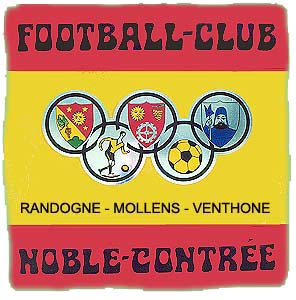 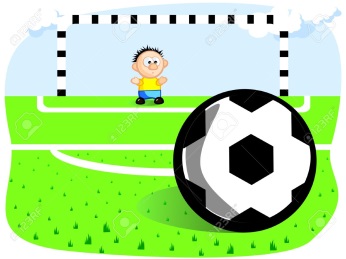 TOUNOI POPULAIRE A614 JUILLET 2018COUPON D’INSCRIPTIONNOM DE L’EQUIPE : NOM ET ADRESSE DU RESPONSABLE:NUMERO TEL.:E-MAIL :Vous êtes : Une équipe masculine 	Une équipe féminine	Une équipe mixte		Une équipe d’enfants	Le coupon est à retourner à l’adresse suivante :fannygarcia@bluewin.ch ou au numéro de téléphone :078/ 935. 59. 63